SCHOOL NAME:  Liverpool Street Elementary Address:  50 Liverpool StParent School Support Committee MinutesDate: May 12, 2022	Time: 6:15pmLocation: Microsoft TEAMSCall to Order: by Ronnie Stewart 6:17pmApproval of the Agenda:  Approval of the Minute: Motioned by Ronnie Stewart, seconded by Colin CurryBusiness from Previous Meeting: Miriam McLaughlin has submitted her resignation from the council, therefore, Thomas Geburt is with us today as the DEC representative.  The committee members introduced themselves.No old items to speak on.Business Arising from the Minutes:NoneNew Agenda items3 weeks of support to schools for supply teachers (March 14-April 1) extended to April 13 and then extended to May 13. Our supply teacher has been not only in Liverpool but shared with Bliss Carman, Forest Hill, Nashwaak Valley as well.Home and School meeting was held on April 20, 2022, for Family Picnic/Spring Fling.  Nice to have a meeting in person!  Decided now was not the time to plan a full spring fling with time constraints etc..  Will now hold a Family Picnic instead with different activities for students and families, pizza and other food items for sale.In need of donations for Picnic. (Bottles of water, pop, juice boxes,) Also, silent auction items.  This is more of a way to bring our school family back together again after being apart for so long.  Their hope is to break even rather than being a fundraiser.Year End celebrations - Grade 5 Green Hill Lake – June 6Grade 5 Tour at Bliss Carman – June 7 (9:30-10:30)Grade 1 Forest Hill Elem. Tour- June 8 at 9:00amGrade 2, 3, 4 – Green Hill Lake -June 13Grade 3- and 4-year end assembly and fun day- June 20Grade 2 year end assembly and fun day- June 21Grade 5 celebration-June 22 -9:30am – in person** Tara inquired why Gr 5 celebration isn’t being held outside?  For ease of planning and weather unpredictability – it is inside.** Ronnie asked if parent volunteers were needed for Green Hill lake outing.** Ronnie praised our activities we are doing to help the Gr 5s prepare for Bliss – zoom calls, locker locks, etc..  To help with jitters what does the school do?  Our guidance and resource really help prepare the students and give them a packet to go over during the summer to help with their possible anxieties / worries & wonders.** Colin asked about lifejackets at Green Hill – are they are must or optional?  Kelly re-iterated that lifejackets are a MUST if they enter the water.  Camp staff and School staff ensure this happens.School has been sprayed for ants (tiny).  This was done over March Break.  We are doing our best to curb their presence in the school.drop off area – gravel was put down for potholes. Potholes re-appeared and the holes were filled a second time by hand and by tractor.  Hoping to pave it in the near future but we are in talks with district about this.Principal ReportParent-Teacher Interviews – we had more virtual than in person.Transition meetings – have all happened with our middle schools that our students are going to.  We have also had our meeting with Forest Hill grade 1 staff to discuss our students who will be joining us next year.  We have a special day planned for them when they come on June 8th.Grade 4 & 5 students are currently writing their provincial assessments.  This year is going very smooth where it is online versus the booklets.  They have been well prepared doing the scavenger hunt from the Dept of Ed.May 27 – Bliss Carman Leadership will be joining our school students during these lunch hoursYearbooks – should be arriving any day.  Just doing the finishing touches.Meet & Greet – in midst of preparing our meet & greet for the fall.  It is a tour and info session NOT a Meet the Teacher night.  This is scheduled for August 25 presently.Staffing – working on it and our class lists, school supply lists, etc.  Keeps us very busy.Grade 4 – chicks have hatched – 9 in total.  Wooden Plaques have been made for the chicks when they go to their homes.Grade 4 FI – salmon eggs are growing and will be released next monthWhole school – 4 ducks presently growing should hatch in next 2 weeksGrade 2 – caterpillars have arrived and students are enjoying learning about those life cycles.Grow towers are bursting with various items.Ms. Martell will till the outdoor garden and take some of the plants she is growing inside, outside to the garden to make it more of an outdoor classroom feel.District Track & Field – unsure if district is putting this on, so we have booked Grant Harvey turf to hold our own.  We’ve reached out to Bliss for Gr 8 students to help with this.DEC Information / TalkThomas asked about parking lot – was this not done last summer?  Yes it was; however, it is the same situation every year when we fix because it is done with the find gravel.  Potholes just re-form and get worse with each rainfall.  Thomas will bring this forward at the next Dept meeting next week – there are different pots that funds can come from for this project possibly.  He will let us know what he hears next week regarding possibly fixing this.Liverpool & Forest Hill closure on the department list – Stable Infrastructure Priority List.  Currently this is number 10 on this special list.  The only one above it in ASDW is George Street and New Northside School (2025).  Thomas doesn’t expect our new school to be done anytime in the next 4-5 years.Survey – who filled out the survey?  Did Ronnie participate in any of the engagement sessions?  No.  Meeting with Dept. Minister yesterday – he was happy with the response they’ve seen.  2018 Minister appointed and began work in Education.  2019 - Green paper 27 action items was published.  Pandemic hit and Green Paper was not able to be fulfilled.  Now, post-pandemic, the timeline he hopes to have implemented most of his action items plan in place by end of 2022 but we know this will take longer.  Changes will be … new Education Act, no longer DEC, and PSSC – rather regional councils under a provincial body.  These new roles would take shape from what currently is in place.  DEC would be split between both and Regional Council would be combining sub-districts of ASDW (12 individuals 6 parents, 2 students)  Thomas indicated his concern with this as most parents join PSSC at their child’s school because they want to be connected and involved with that school – how can 6 parents effectively look out for 12 schools that their child does not attend?  They are asking for 1 parent rep from each school represented in the regional council.  They also asked how are these members going to be voted in?  None of this will change until it is legislated so it stays as is until then.  Thomas spoke at length with the concern of changing to this new system and the “holes” in it and lack of representation and/or connectivitiy.The committee spoke on their concerns with this new model that is proposed.  It echoed the same concerns as Thomas.Correspondence/Action Items:Closing Comments:Next meeting: Would the committee like to hold a meeting in June?  We will pause on this and have a rep present in August for our Meet & Greet to help recruit new members. Thank you to Ronnie and Tara for their time and dedication to our school’s PSSC over the past many years.   Best of luck at Bliss Carman – you will both be missed.Date of Next Meeting:  August 25, 2022 Meet & GreetAdjournment: 7:25pmMotioned by Ronnie Stewart, seconded by Colin CurryPSSC Members Present:Ronnie Stewart, ChairColin Curry, Vice ChairKeri O’Leary, Teacher Rep.Tara SwiftSabina Thapa
Erin WilsonPSSC Members Regrets:Siddaiah MadadevaswamyBronwyn Mulherin-MurphyErica FanjoyAsha Noel-HartSchool/DEC Representation Present:Kelly Parks, Principal Jennifer Kelly-Milner, Vice PrincipalKeri O’Leary-Teacher Rep
Thomas Geburt, DEC Rep ChairpersonSchool/DEC Representation Regrets: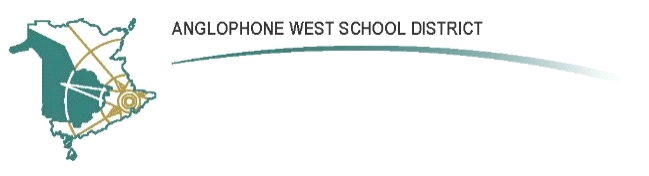 